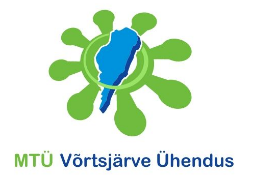 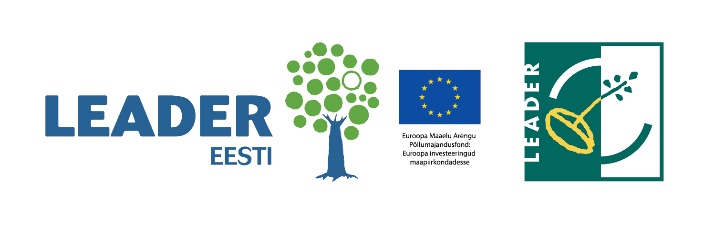 ÜHISPROJEKTIS „VÕRTSJÄRVE ÜHENDUSE PIIRKONNA ELAVDAMINE“ OSALEMISE ANKEETMTÜ VÕRTSJÄRVE ÜHENDUSAnkeedi esitamise tähtaeg:  20. detsember 2019Taotleja SündmusEelarve            _____________________       ________________________ Taotleja			kuupäevTaotleja nimi Juriidilise isiku nimi registrikood e-posti aadress telefon Projekti nimetus Toimumisaeg Toimumiskoht Sündmuse kasulikkus MTÜ Võrtsjärve Ühenduse piirkonnaleSündmuse eesmärk ja kirjeldus Eeldatav projektis osalejate arv ja sihtgrupi kirjeldusTulud Kulud MTÜ Võrtsjärve Ühenduse eelarvest taotletav toetus Projekti teavitusplaan (millistes kanalites, kuidas ja millal) Projekti eest vastutajad ja koostööpartnerid